TÉCNICAS DE ESTUDO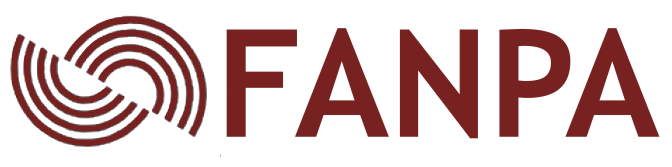 A FANPA levará a cabo un obradoiro de técnicas de estudo coa finalidade de que os alumnos acaden un maior nivel na resolución das tarefas e consigan ordenar o traballo, aproveitar os recursos dispoñibles e desenvolver novas formas de coñecemento. Traballaranse aspectos conceptuais, procedementais e actitudinais . Trátase de crear orde, constancia e hábitos que permitan que o tempo de estudo sexa o máis eficiente posible. Entre outras técnicas para acadar un correcto método de estudo, formarase os participantes na realización de esquemas, apuntes, test, utilización de regras mnemotécnicas, elaboración de mapas mentais...DESTINATARIOSO programa está dirixido a estudantes de entre 10 e 14 anos. DATAS E LUGAR DE REALIZACIÓN Os obradoiros levaranse a cabo en 8 sesións, no local da FANPA os sábados (27 de xaneiro, 3, 10, 17 e 24 de febreiro e 3, 10 e 17 de marzo) en horario de 10:30 a 12:00 horas. DATAS E MÉTODO DE INSCRICIÓNEntregar a ficha de inscrición presencialmente na oficina da FANPA ou por medio do correo electrónico no enderezo actividades@nontedurmas.orgPREZOSOCIOS DE ANPA FEDERADA NA FANPA: 15 EUROS/MES / NON SOCIOS DE ANPA FEDERADA : 25 EUROS/MESFICHA DE INSCRICIÓNDATOS ALUMNO/ANOME E APELIDOS: DATA DE NACEMENTO: DATOS ALUMNO/ANOME E APELIDOS: DATA DE NACEMENTO: DATOS ALUMNO/ANOME E APELIDOS: DATA DE NACEMENTO: DATOS ALUMNO/ANOME E APELIDOS: DATA DE NACEMENTO: CENTRO ONDE ESTUDA:CENTRO ONDE ESTUDA:CURSO:DATOS PAI/NAI/TITOR/ANOME E APELIDOSDOMICILIO:LOCALIDADE:                                                       TELÉFONO:                                                CORREO ELECTRÓNICO:SOCIO/A DA ANPA DO COLEXIO?DATOS PAI/NAI/TITOR/ANOME E APELIDOSDOMICILIO:LOCALIDADE:                                                       TELÉFONO:                                                CORREO ELECTRÓNICO:SOCIO/A DA ANPA DO COLEXIO?DATOS PAI/NAI/TITOR/ANOME E APELIDOSDOMICILIO:LOCALIDADE:                                                       TELÉFONO:                                                CORREO ELECTRÓNICO:SOCIO/A DA ANPA DO COLEXIO?Titular da conta:________________________________________________________________IBAN  da conta Sinatura/rúbrica
…Titular da conta:________________________________________________________________IBAN  da conta Sinatura/rúbrica
…Titular da conta:________________________________________________________________IBAN  da conta Sinatura/rúbrica
…Titular da conta:________________________________________________________________IBAN  da conta Sinatura/rúbrica
…Titular da conta:________________________________________________________________IBAN  da conta Sinatura/rúbrica
…